Titulo en Castellano: Letra Times New Roman, 14 puntos, negrita y centradoTitulo en Inglés: Times New Roman, 14 puntos y centradoRosa Clark1, Elmo Román2*& Archie Arroyo3*1 filiación profesional primer autor2 filiación profesional segundo autor3 filiación profesional tercer autorORCID DE LOS AUTORES 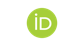 *Autor por correspondencia: Elmo Román, elmo.román@instit.comRecibido: 9 de agosto de 2022  Aceptado: 31 de agosto de 2022Resumen El resumen en castellano en letra Time New Roman, 10 puntos, cursiva. Tendrá una extensión de 250-300 palabras máximo. Se referenciarán 5 palabras clave incluidas en algún Tesauro en castellano, separadas por comas, en letra Time New Roman, 10 puntosPalabras clave: palabra clave 1; palabra clave 2; palabra clave 3; palabra clave 4; palabra clave 5. AbstractEl resumen en castellano en letra Time New Roman, 10 puntos, cursiva. Tendrá una extensión de 250-300 palabras máximo. Se referenciarán 5 palabras clave incluidas en algún Tesauro en castellano, separadas por comas, en letra Time New Roman, 10 puntosPalabras clave: palabra clave 1; palabra clave 2; palabra clave 3; palabra clave 4; palabra clave 5. This essay deals with the characteristics of internships in postgraduate students training and aims to analyse the particular importance of virtual and distance internships for postgraduates of different academic programs in the specializations of information sciences (ICT). Current trends in university education led to models that link practice with theory obtained in the classroom; In this sense, internships and short-term research stays have taken more and more interest in universities; Above all, due to the partial or total restrictions in university capacity due to COVID-19 prevention issues, which have limited these stays in the different centres, institutions, and organizations where they used to be done. The main advantages and disadvantages of virtual internships in postgraduate information science are highlighted.Keywords: virtual internships; student autonomy; virtuality; academic training; professional development.IntroducciónLa extensión máxima del trabajo será de 3,000 palabras, incluyendo las referencias bibliográficas. El cuerpo del texto irá justificado y redactado en letra Time New Roman, 10 puntos. El interlineado será exacto, sin espacio entre los párrafos, añadiendo sólo un salto de línea en letra Time New Roman, 12 puntos, antes y después de cada título de título y sub-título.Se deberán tener en cuenta las siguientes consideraciones:Títulos de títulos y sub-títulos en letra Time New Roman, negrita y a 10 puntos.El documento irá sin numeración de página y sin encabezados ni pies de página.Sub-título 1 La extensión máxima del trabajo será de 6.000-10.000 palabras, incluyendo las referencias bibliográficas. El cuerpo del texto irá justificado y redactado en Letra Time New Roman, 10 puntos. El interlineado será exacto, sin espacio entre los párrafos.Sub-título 2 La extensión máxima del trabajo será de 6.000-10.000 palabras, incluyendo las referencias bibliográficas. El cuerpo del texto irá justificado y redactado en Letra Time New Roman, 10 puntos. El interlineado será exacto, sin espacio entre los párrafos.MétodoObjetivosEl cuerpo del texto irá redactado en Time New Roman, 10 puntos. Interlineado exacto y justificado, sin espacio entre los párrafos, sólo se incluirá un salto de línea en letra Time New Roman, 12 puntos, al finalizar el último párrafo del apartado.Población y MuestraEl cuerpo del texto irá redactado en Time New Roman, 10 puntos. Interlineado exacto y justificado, sin espacio entre los párrafos, sólo se incluirá un salto de línea en letra Time New Roman, 12 puntos, al finalizar el último párrafo del apartado.InstrumentoEl cuerpo del texto irá redactado en Time New Roman, 10 puntos. Interlineado exacto y justificado, sin espacio entre los párrafos, sólo se incluirá un salto de línea en letra Time New Roman, 12 puntos, al finalizar el último párrafo del apartado.Procedimiento de recogida y análisis de datosEl cuerpo del texto irá redactado en Time New Roman, 10 puntos. Interlineado exacto y justificado, sin espacio entre los párrafos, sólo se incluirá un salto de línea en letra Time New Roman, 12 puntos, al finalizar el último párrafo del apartado.ResultadosEl cuerpo del texto irá redactado en Time New Roman, 10 puntos. Interlineado exacto y justificado, sin espacio entre los párrafos, sólo se incluirá un salto de línea en letra Time New Roman, 12 puntos, al finalizar el último párrafo del apartado.El título de las tablas en Letra Time New Roman, 9 puntos, irá por encima de las mismas, justificado a la izquierda. Véase el siguiente ejemplo.Tabla 1. Datos de la muestra por curso y área de conocimientoEl título de las figuras irá debajo de las mismas, centrado.  Véase en siguiente ejemplo.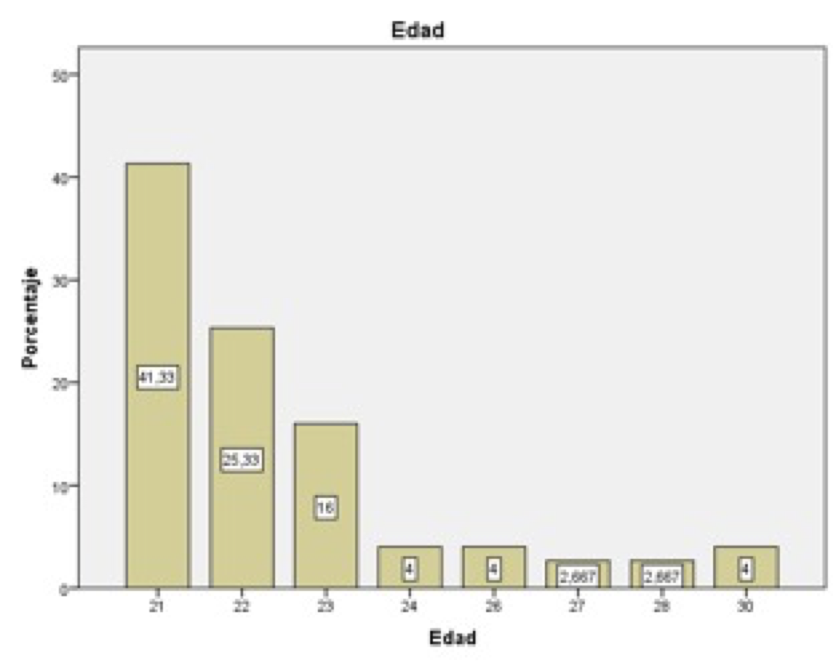 Figura 1. DescripciónDiscusión y conclusiones El cuerpo del texto irá redactado en Time New Roman, 10 puntos. Interlineado exacto y justificado, sin espacio entre los párrafos, sólo se incluirá un salto de línea en letra Time New Roman, 12 puntos, al finalizar el último párrafo del apartado.AgradecimientosEl cuerpo del texto irá redactado en Time New Roman, 10 puntos. Interlineado exacto y justificado, sin espacio entre los párrafos, sólo se incluirá un salto de línea en letra Time New Roman, 12 puntos, al finalizar el último párrafo del apartado.Conflicto de interesesLos autores declaran no tener conflicto de intereses.Referencias Al finalizar el documento se incluirán todas las referencias bibliográficas contenidas en el texto de acuerdo con la normativa APA, en letra Time New Roman, 10 puntos, con sangría francesa. Véase documento adjunto (Directrices de la normativa). Todas las referencias que lo posean incluirán el DOI o ISBN en su defecto. Binder, J. F., Baguley, T., Crook, C., & Miller, F. (2015). The academic value of internships: Benefits across disciplines and student backgrounds. Contemporary Educational Psychology, 41(March 2018), 73–82. https://doi.org/10.1016/j.cedpsych.2014.12.001Katula, R. A., & Threnhauser, E. (1999). Experiential education in the undergraduate curriculum. Communication Education, 48(3), 238–255. https://doi.org/10.1080/03634529909379172Segerstrom, S. C., Taylor, S. E., Kemeny, M. E., & Fahey, J. L. (1998). Optimism is associated with mood, coping, and immune change in response to stress. Journal of Personality and Social Psychology, 74(6), 1646–1655. https://doi.org/10.1037/0022-3514.74.6.1646CabeceraCabeceraCabeceraCabeceraCabeceradatosdatosdatosCabeceradatosdatosdatosCabeceradatosdatosdatosCabeceradatosdatosdatos